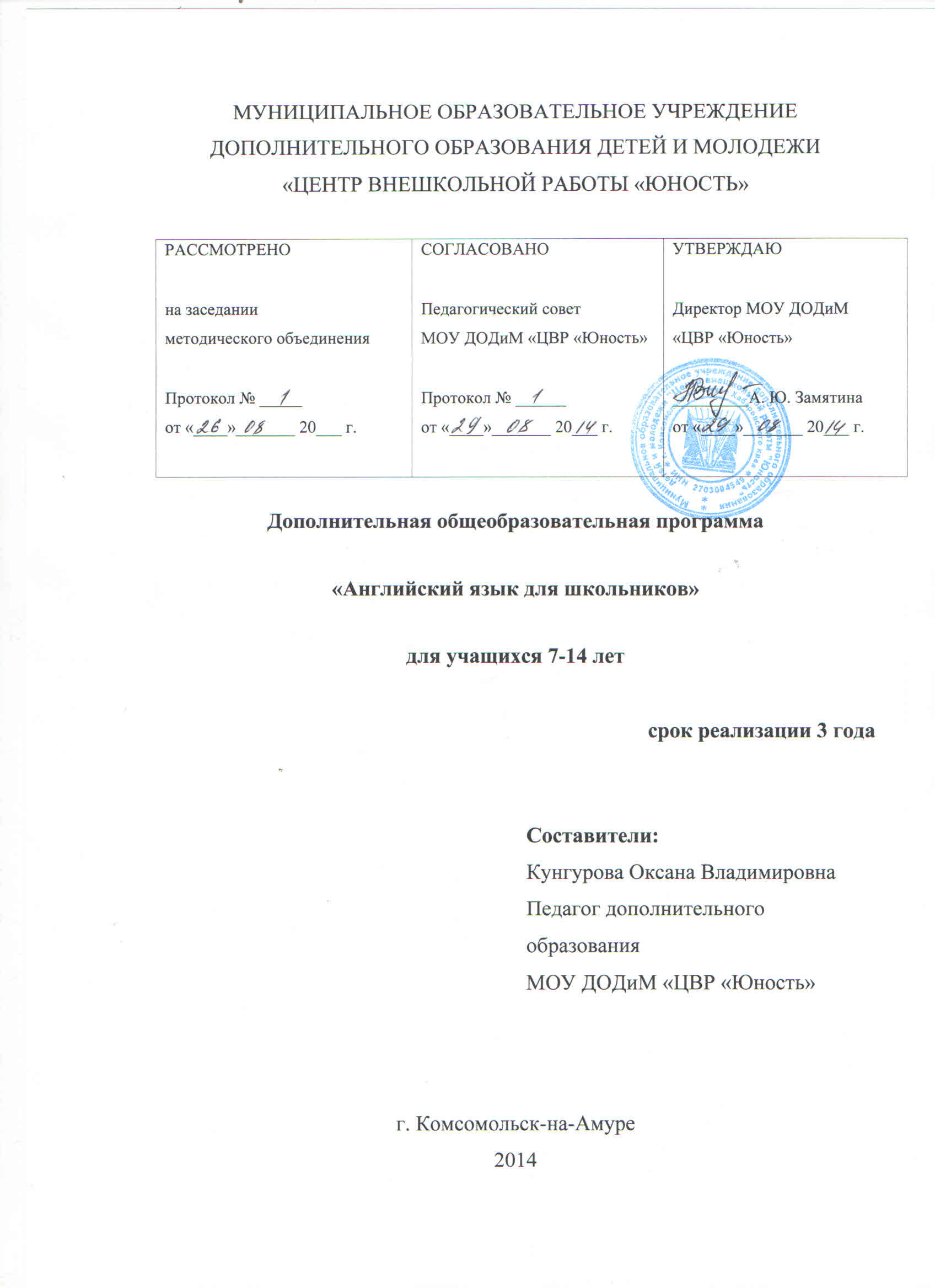 Информационная карта программы1Ведомственная принадлежностьОтдел образования  администрации г. Комсомольска-на-Амуре2Наименование учрежденияМуниципальное образовательное учреждение дополнительного образования детей и молодежи «Центр внешкольной работы «Юность» (МОУ ДОДиМ «ЦВР «Юность»)3Дата образования и организационно-правовая формаГод создания – 1988, как 16 подростковых клубов различной кружковой направленности на жилмассивах Центрального округа. На основании Постановления главы администрации города Комсомольска-на-Амуре от 18 декабря 1997 года № 1045 подростковые клубы были объединены в муниципальное образовательное учреждение дополнительного образования «Центр внешкольной работы «Юность» (МОУ ДО «ЦВР «Юность»). Центру было передано в оперативное управление здание по адресу: Вокзальная, д. 80 корп. 3. В 2006 году согласно распоряжения главы администрации города от 31 мая 2006 года № 1265-ра «О закреплении нежилого здания детского сада за МОУ ДО «Центр внешкольной работы «Юность» Центру было передано на праве оперативного управления здание по адресу: ул. Комсомольская, д. 34 корп. 2, в котором был расположен военно-технический клуб им. А. В. Суворова.В 2009 году учреждение было переименовано в муниципальное образовательное учреждение дополнительного образования детей и молодежи «Центр внешкольной работы «Юность» (МОУ ДОДиМ «ЦВР «Юность»).Муниципальное образовательное учреждение  дополнительного образования детей и молодежи «Центр внешкольной работы «Юность» г. Комсомольска-на-Амуре осуществляет свою деятельность в соответствии  с Законом Российской Федерации  «Об  образовании». Типовым положением об образовательном учреждении дополнительного образования детей, Уставом МОУ ДОДиМ «ЦВР «Юность» от  28. 06.2002 г. № 27.22. и 895. Конвенцией о правах ребенка, КЗОТ РФ, всеобщей декларацией о правах человека, лицензией на право ведения образовательной деятельности по реализации дополнительных образовательных услуг № 886 от 21.02.2012 года, нормативно-организационной документацией МОУ ДОДиМ «ЦВР «Юность».4Адрес учреждения681035, г. Комсомольск-на-Амуре, ул. Вокзальная, дом 80 корп. 3, тел. 8(4217) 59-52-955Ф.И.О педагогаКунгурова Оксана Владимировна6ОбразованиеВысшее педагогическое7Место работыМОУ ДОДиМ «ЦВР «Юность», 681035, г. Комсомольск-на-Амуре, ул. Вокзальная, дом 80 корп. 3, тел. 8(4217) 59-52-958ДолжностьПедагог дополнительного образования9Педагогический стаж6 месяцев10Контактные телефонырабочий  телефон: 8(4217) 59-52-95  11Полное название образовательной программыДополнительная общеобразовательная программа «Английский язык для младших школьников»12Направление, специализация программыСоциально-педагогическое направление13Модификация программыПрограмма является модифицированной14Цель программыФормирование у детей младшего школьного возраста положительного отношения к английскому языку как средству общения, а также формирование элементарных навыков и умений устно-речевого общения на английском языке на доступном учащимся уровне, учитывая их речевые потребности, а также их речевой опыт на родном языке.15Задачи программыОбразовательные задачи – приобщить ребенка к самостоятельному решению коммуникативных задач на английском языке в рамках изученной тематики; сформировать у учащихся речевую, языковую, социокультурную компетенцию; научить элементарной диалогической и монологической речи; изучить основы грамматики и практически отработать применения этих правил в устной разговорной речи; выработать у учащихся навыки правильного произношения английских звуков и правильного интонирования высказывания;Развивающие задачи - создать условия для полноценного и своевременного психологического развития ребенка; развивать мышление, память и воображение; расширять кругозор учащихся; формировать мотивацию к познанию и творчеству; ознакомить с культурой, традициями и обычаями страны изучаемого языка.Воспитательные задачи - воспитать нравственные качества личности обучающегося, толерантное отношение к представителям иных культур; воспитать умение работать в коллективе (группе).16Срок реализации3 года  17Место проведенияМОУ ДОДиМ «ЦВР «Юность»18Возраст участников7-14 лет19Контингент уч-сяучащиеся школ Центрального  округа20Краткое содержание программыКурс обучения английскому языку условно делится на 3 этапа:Iэтап – первый год обученияIIэтап – второй год обученияIIIэтап – третий год обученияКаждый выделенный этап имеет свои задачи и является очередной ступенью в процессе овладения учащимися основами коммуникативной компетенции. В соответствии с целями каждого этапа обучения определен выбор учебно-методических комплектов, используемых в МОУ ДОДиМ «ЦВР «Юность».  I этап обучения. У детей формируются первичные навыки и умения иноязычного общения, составляющие основу коммуникативной компетенции в устной речи (говорение и аудирование). На первом этапе осуществляется целенаправленная работа по развитию основных механизмов аудирования (оперативной памяти, слухового внимания, речевого слуха и др.), а также формирование умений аудирования как самостоятельного вида деятельности для решения коммуникативных задач в элементарных ситуациях устного общения. Курс предназначен для детей 7-8 лет, которые ранее английским языком не занимались или изучали его только устно, без опоры на чтение и письмо. Задача данного курса состоит в том, чтобы обучить детей всем четырем видам речевой деятельности (аудированию, говорению, чтению и письму).На II этапе обучения расширяется речевой опыт учащихся за счет новых средств общения, совершенствуется их культура общения на иностранном языке, формируются умения учащихся осуществлять как устные, так и письменные формы общения. Особое место занимает обучение чтению. Этот этап нацелен также на усиление мотивации учащихся к изучению иностранного языка и познанию другой культуры, на дальнейшее развитие их творческих способностей в процессе активно-познавательной деятельности. Курс предназначен для младших школьников 9-10 лет. Обучение английскому языку осуществляется посредством увлекательных, легко запоминающихся материалов: текстов, заданий, упражнений. Главные герои этого курса – друзья-школьники, которые вместе учатся, путешествуют, переживают увлекательные приключения. Игры, песни, рифмовки, загадки, викторины, проекты, аудиозаписи добавляют учащимся мотивации и желания учиться. На III этапе обучения возрастает и уровень рассматриваемых тем. Объем страноведческой информации и дополнительный материал для чтения возрастает. Изучаемый языковой материал легко запоминается благодаря подбору интересного, мотивирующего материала. 21История осуществления реализации программыПрограмма реализуется с 2014 года. 22Прогнозирование возможных (ожидаемых) позитивных результатов.По окончании первого года обучения учащиеся будут знать весь английский алфавит, большинство звуков, часто встречающиеся буквенные сочетания, смогут составлять небольшие предложения на разные темы, задавать вопросы и отвечать на них, читать и переводить небольшие по объёму тексты.По окончании второго года обучения учащиеся должны будут воспринимать и понимать на слух речь педагога, диктора и одногруппников, участвовать в диалоге, читать про себя и понимать содержание небольших текстов (80-120 слов), писать с опорой на текст, уметь рассказывать о себе.По окончании третьего года обучения учащиеся будут знать 241 лексическую единицу, некоторое количество интернациональных слов и модальных глаголов, распознавать, различать и употреблять в речи глаголы в настоящем, будущем и прошедшем времени, принимать участие в диалогах – расспросах, выражать мнение о содержании истории; выражение чувств и отношений к предмету обсуждения, читать про себя и понимать небольшие тексты (120-180 слов), содержащие только изученный материал; несложные тексты, содержащие отдельные новые слова; находить в тексте необходимую информацию, знать значение английского языка в современном мире, наиболее употребительную лексику, реалии англоязычных стран, их культурное наследие, пользоваться словарем.